論文版面要求注意事項1. 中英文摘要、目錄，與圖、表目錄等需以羅馬數字（Ⅰ,Ⅱ,Ⅲ）編頁碼於下方中央（如Ⅳ）。正文、參考文獻與附錄等，則以阿拉伯數字編頁碼於下方中央（如18）。2.  正文中的引述，依據何種格式，宜前後一致。3.  繳交文稿前，應仔細校對，避免錯別字、文句不順暢、前後論點不一致。4.  撰寫論文軟體：建議用微軟Office Word撰寫論文。5. 字型選擇：英文字型Times New Roman；中文字型：標楷體。6. 特殊符號的使用：論文中若有使用特殊符號，請使用Symbol字型，避免論文在轉檔後，特殊符號部分會有錯誤。7. 列印時，採用單面列印8.5/23(四)12:00前繳交的專題報告紙本需為最終版本需膠裝。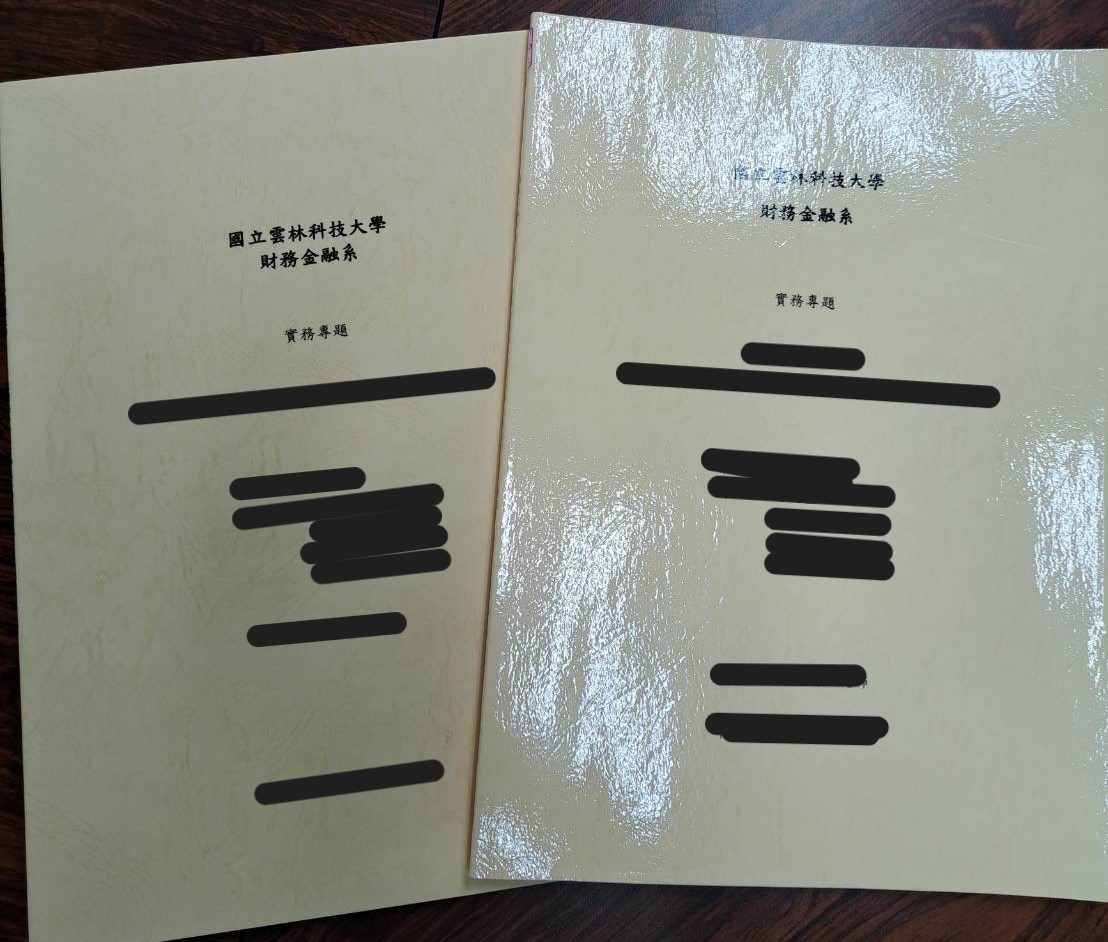 封面黃色厚紙字型中文：標楷體英文：Times New Roman目錄目錄、圖目錄、表目錄版面設定上：2.0公分    下：2.0公分左：2.0公分    右：2.0公分行距標題、內文:1.5倍章節段落層次一、（一）不用縮格Δ Δ 1.縮格2格Δ Δ Δ(1)縮格3格Δ Δ Δ Δ縮格4格